5MongoDB Compass Windows InstallationGo to https://www.mongodb.com/download-center/compass?jmp=heroSelect 1.25.0 (Stable)
Platform Windows 64-bit (7+)and click download. When the downloaded file is complete, click on it to begin installation.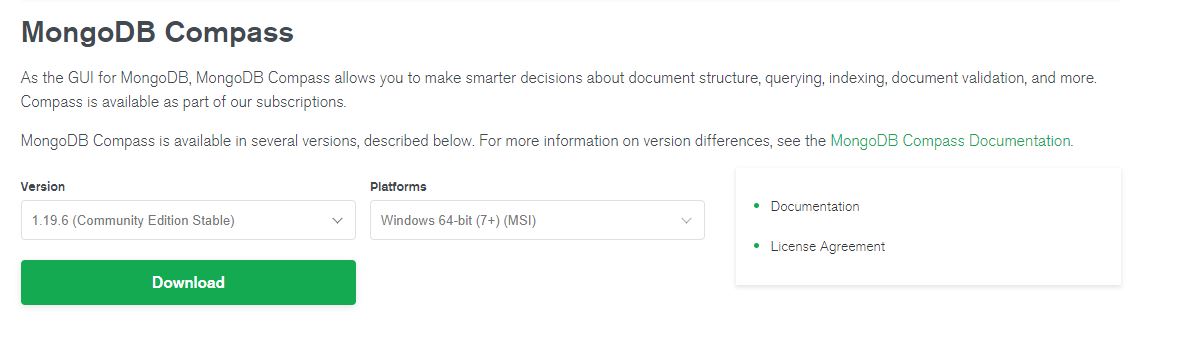 Click next, next, install, finish through the Setup wizard.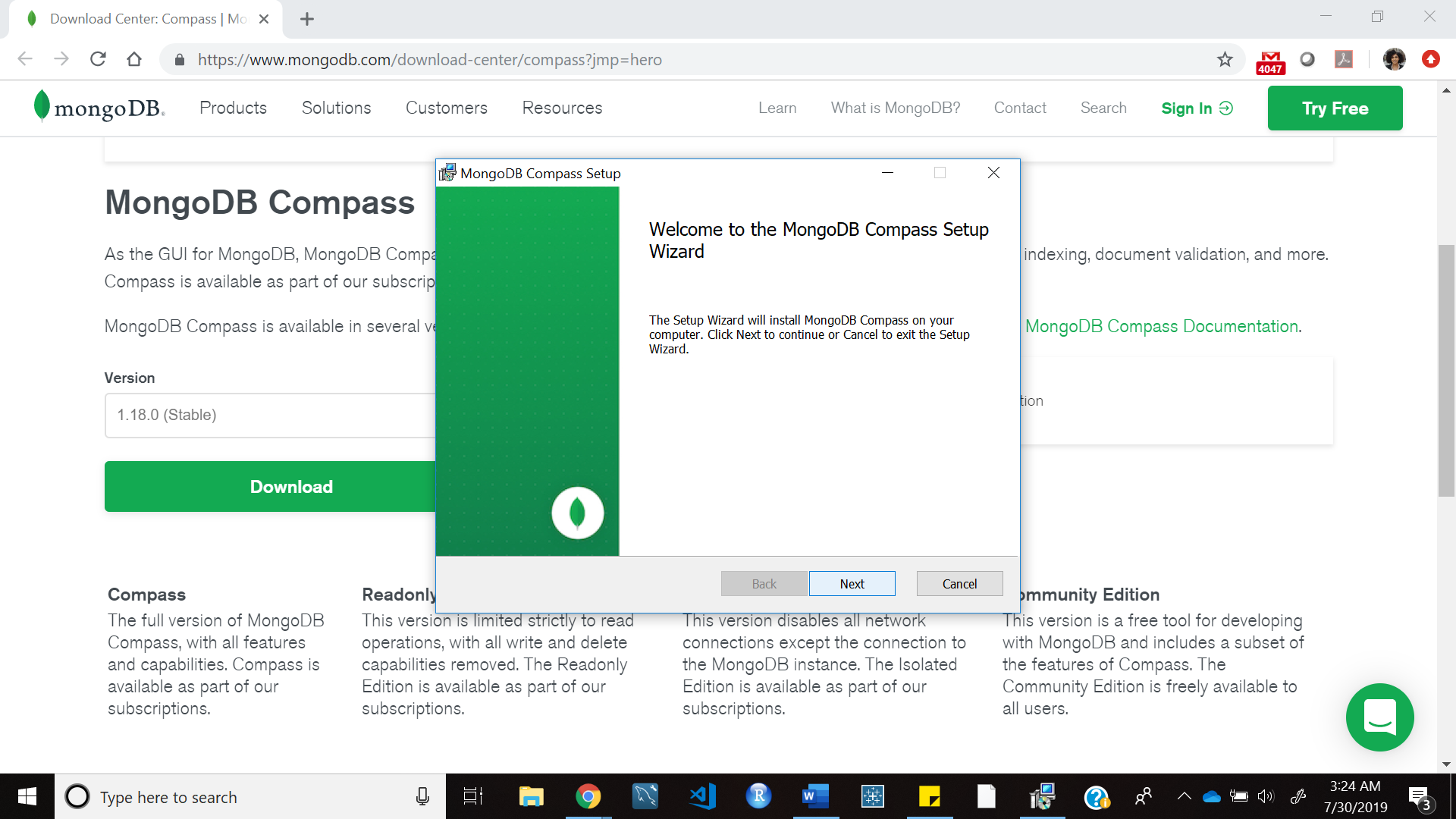 Open the MongoDB application from your computer. Keep clicking next to skip through the tour, then click get started.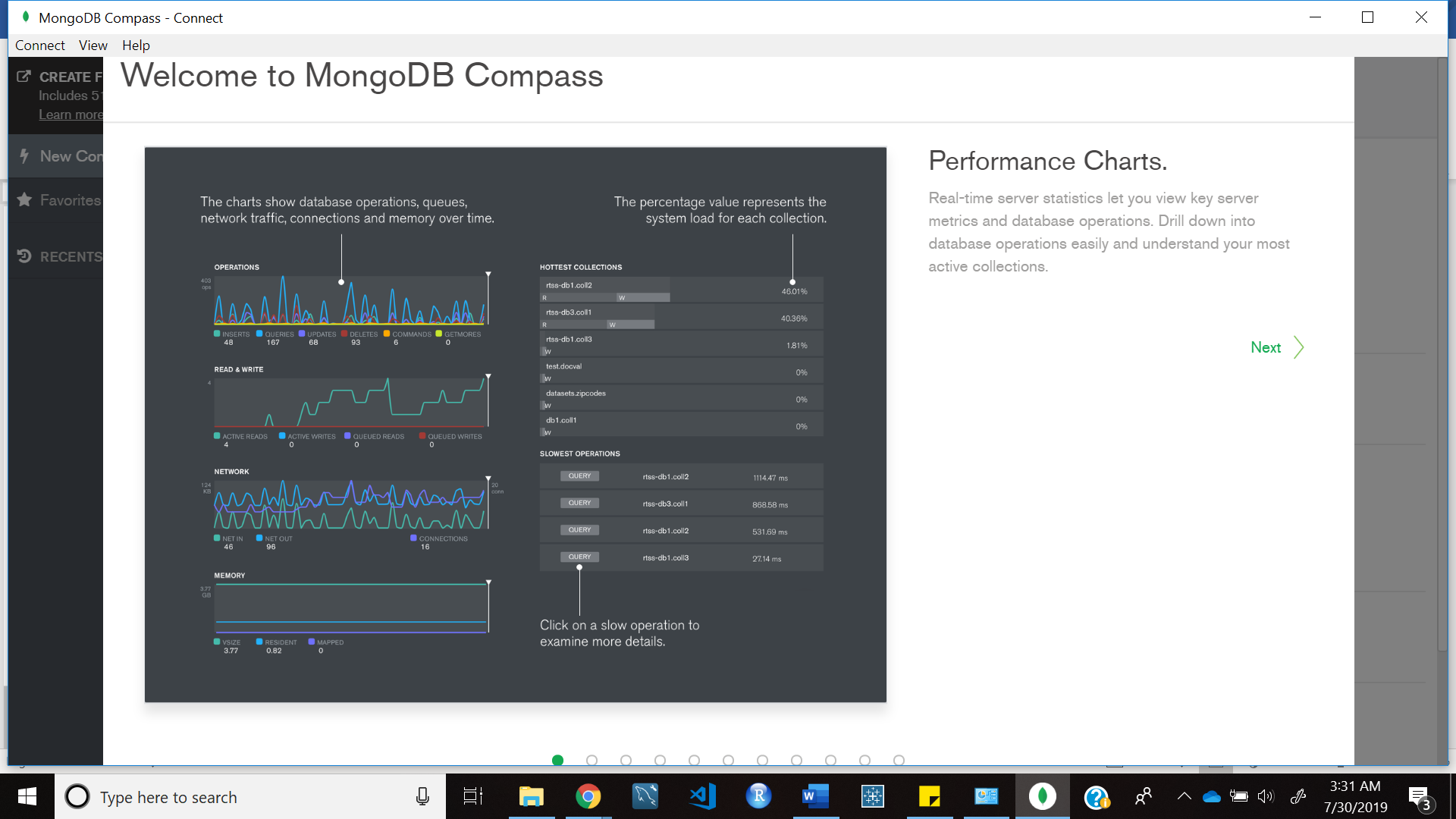 On the Privacy settings page, click Start Using Compass.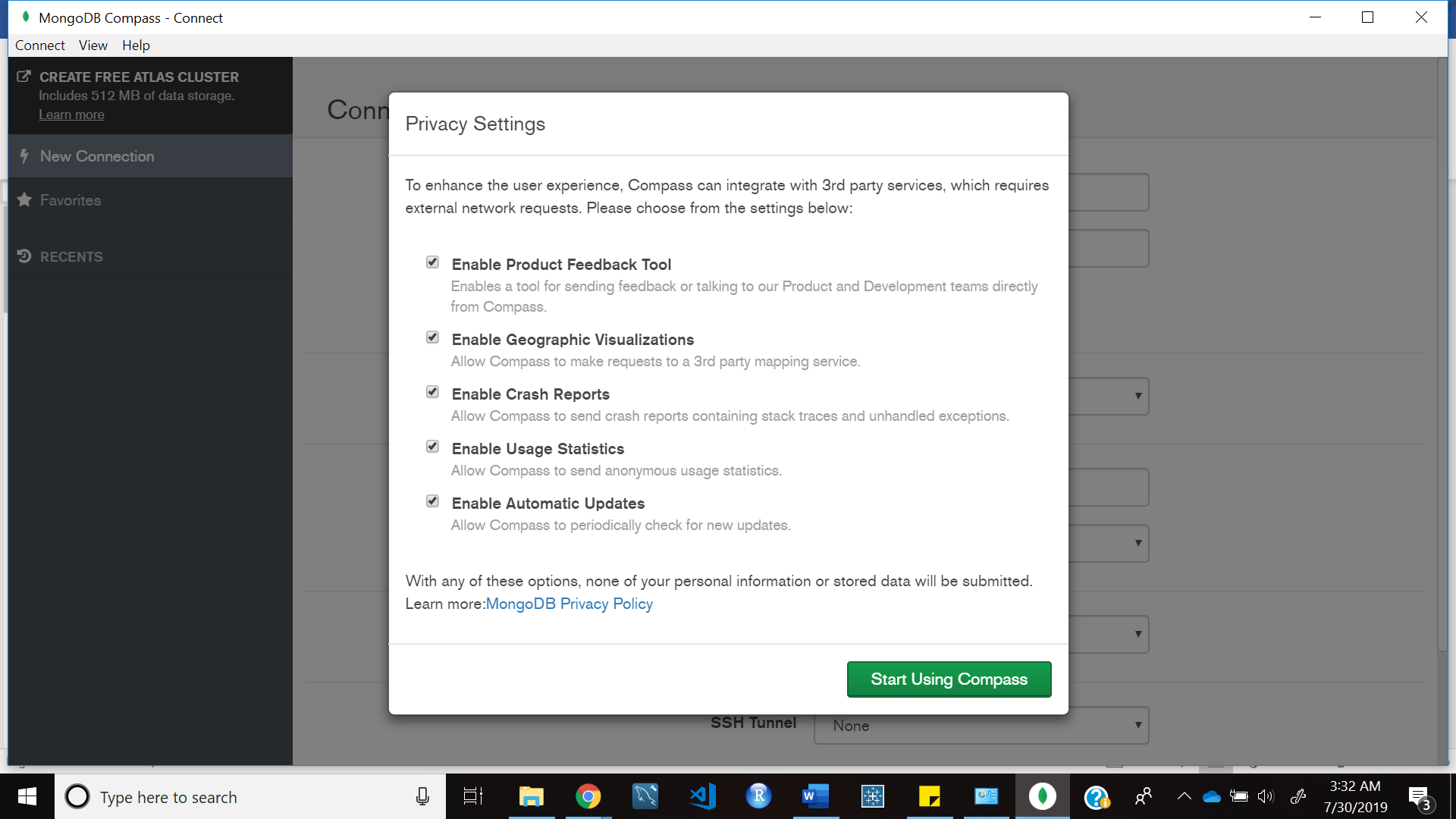 Connecting to a ServerUse the following connection string for your connection, and put your ID and password in it. Use the same ID/PW you used to connect to MySQL server.mongodb+srv://username:password@mis2502.4eq2c.mongodb.net/testExample with ID and pass: mongodb+srv://m999:XKR78@mis2502.4eq2c.mongodb.net/test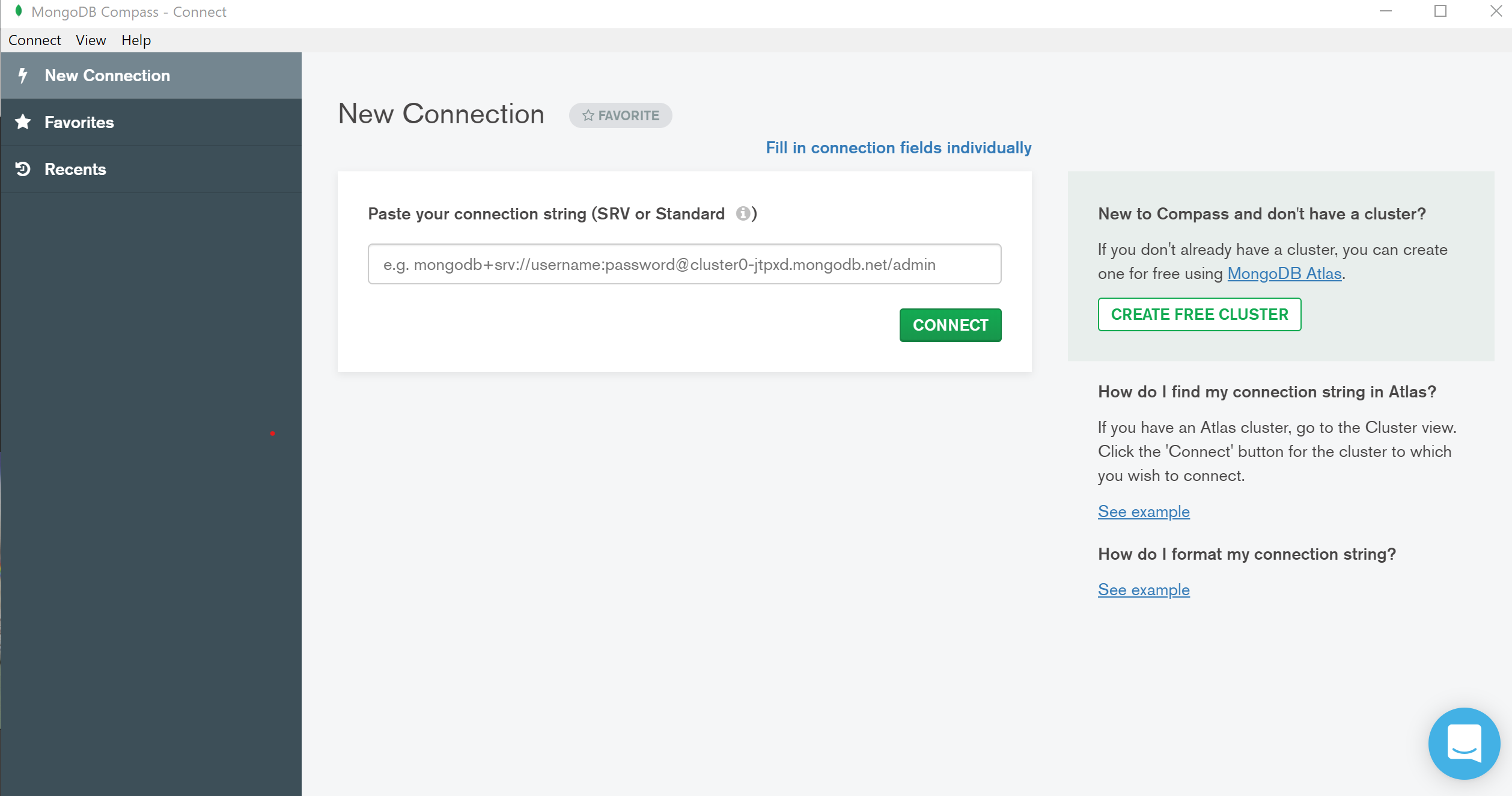 Once the connection is established you can explore the following databases. 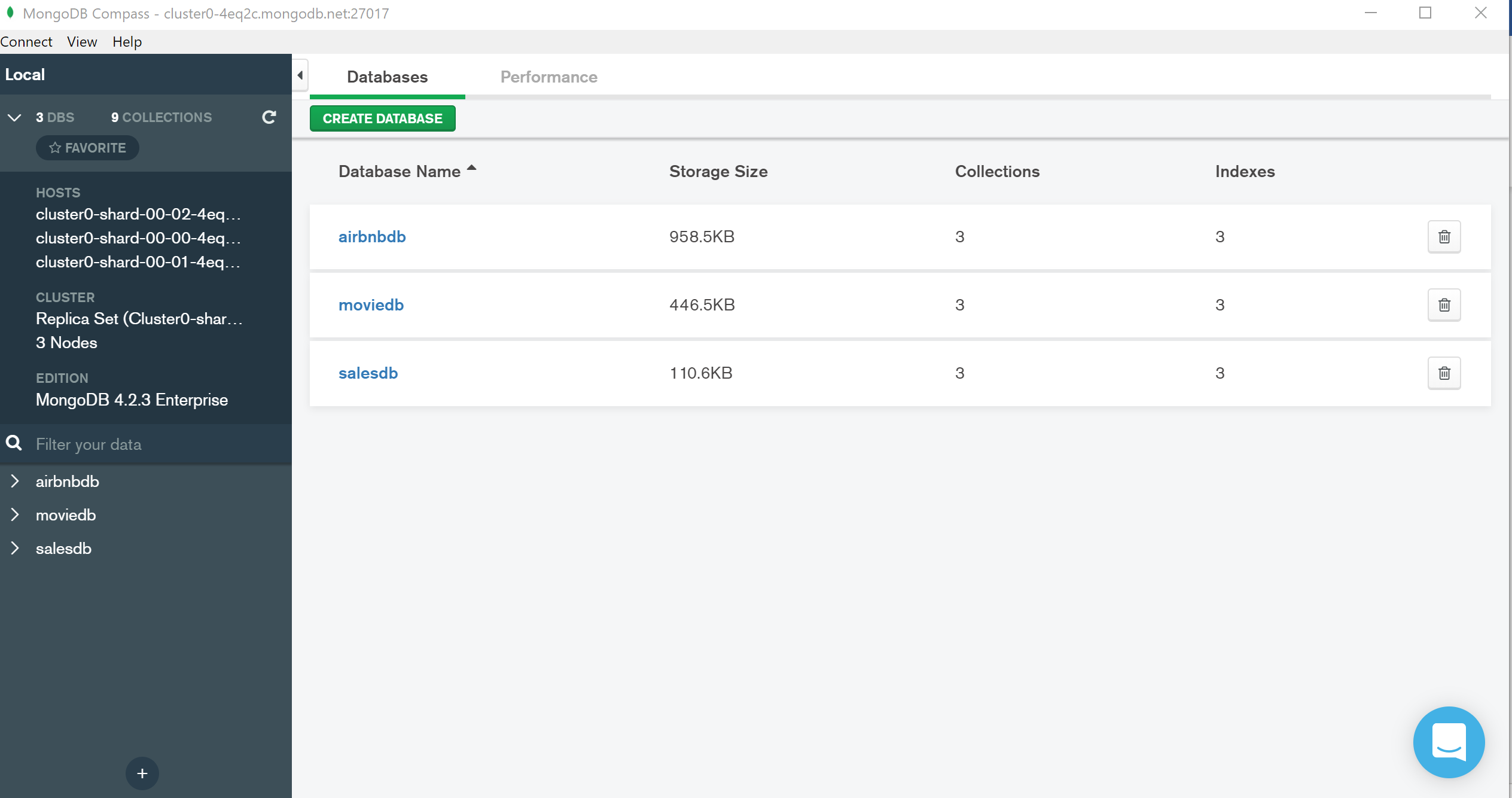 